Vyhledávání na internetuNové Město na Moravě – hledáníNajdi ulici Makovského – napiš 2 ulice, se kterými se kříží.…………………………………………………………………………………….Jaká je celá adresa pošty v Novém Městě na Moravě a na jaké se nachází ulici?…………………………………………………………………………………….Jak se nazývá kostel na hřbitově v Novém Městě na Moravě?…………………………………………………………………………………….Doplňte k barevným bodům názvy ulic.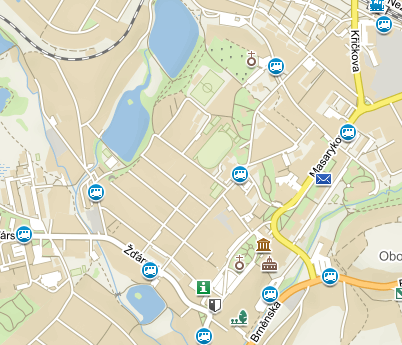 Přepněte si na turistickou mapuJakou nadmořskou výšku má vyhlídka na Kalvárii? Jak se jmenuje naučná stezka, která vede poblíž?………………………………………………………………………………………..Vyjmenuj alespoň 5 rybníků v Novém Městě a okolí.………………………………………………………………………………………….PlánováníNech si najít trasu pro cestu autem z Nového Města na Moravě do Sněžného.Jaká je délka trasy?				…………………………………………….Jak dlouho cesta trvá?			…………………………………………….Vyjmenuj 2 vesnice, přes které pojedeš.	………………………………………………Nech si najít cestu z Nového Města do Polničky na horském kole.Jaká je délka trasy?	…………………………………………….Jak dlouho cesta trvá?	…………………………………………….Jak se jmenuje malá vesnice vyznačená na mapě?…………………………………………..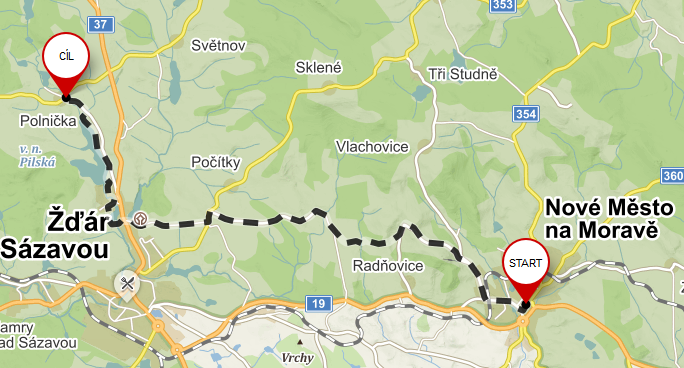 Jak se jmenuje Nové Město na Moravě na historické mapě z 19. století?………………………………………………………Vlastní nákresNakresli trasu základních bodů, které jsou na cestě z Nového Města na Moravě do Polničky. K bodům zapiš výšku nad mořem a příslušný bod (vesnici, město,…). 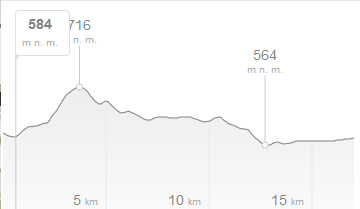 